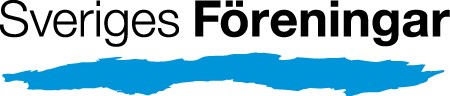 Minikonferens samt årsmöte 2018 på Ersta konferens, Stockholm. Program fredag den 16 mars  	12.00           Konferenslunch 13:00 	Minikonferensen öppnas av Ordföranden Agneta Rolfhamre 13.15           Ludvig Sandberg, vice ordförande PGF, Politisk sakkunnig på Forum Idéburna organisationer med social inriktning. Vad är PGF och hur kan vi som nyvald PGF-organisation påverka civilsamhällets möjligheter och förutsättningar?       14.45 	Kaffe 15.00 	Jan Linde, Ordförande i Svensk Förening för Folkhälsoarbete. Folkhälsans betydelse för civilsamhället. Vilken påverkan har vi i föreningslivet gällande personers hälsa? Alla får SFFs nyutkomna bok Civilsamhällets roll för jämlikare hälsa. Författare Jan Linde. 17.00 	Sammanfattning av dagen 19.30 	Middag till självkostnadspris på någon närliggande restaurang.   Program lördag 17 mars  08.00 	Frukost för er som bor på Ersta konferens. 09.00 	Från PUL till GDPR Raymond Svensson Den 25 maj i år upphör personuppgiftslagen, PUL, att gälla. Den ersätts av den nya dataskyddsförordningen (General Data Protection Regulation – GDPR) med bland annat strängare krav på personuppgiftsbehandling. Ett samtal om hur vi i föreningen kan hantera denna förändring och stötta våra medlemsföreningar. 10.10 	Kaffe 10.30 	Årsmöte    Dagordning, samtliga årsmöteshandlingar och en proposition finns tillgängliga på årsmötet. 11.30 	Inför årsmötet 2019. Värdskap  	Minikonferens i Haninge i höst. Minikonferens höst 2019.   Avslut 12.00  	Lunch Kostnad: 990:-/person, vilket inkluderar konferensavgiften, boken Civilsamhällets roll för jämlikare hälsa samt lunch och kaffe fredag och lördag. Enbart 17 mars 700:-/person Anmälan till minikonferensen senast måndagen den 26 februari, info@sverigesforeningar.se Konferensavgiften ska inbetalas senast den 26 februari på bankgiro: 606-6492. Hotellbokning gör var och en själv. Ersta konferens har hotellrum tel 08-714 63 41. Bilaga: Kallelse till årsmöte samt ombudsfullmakt 